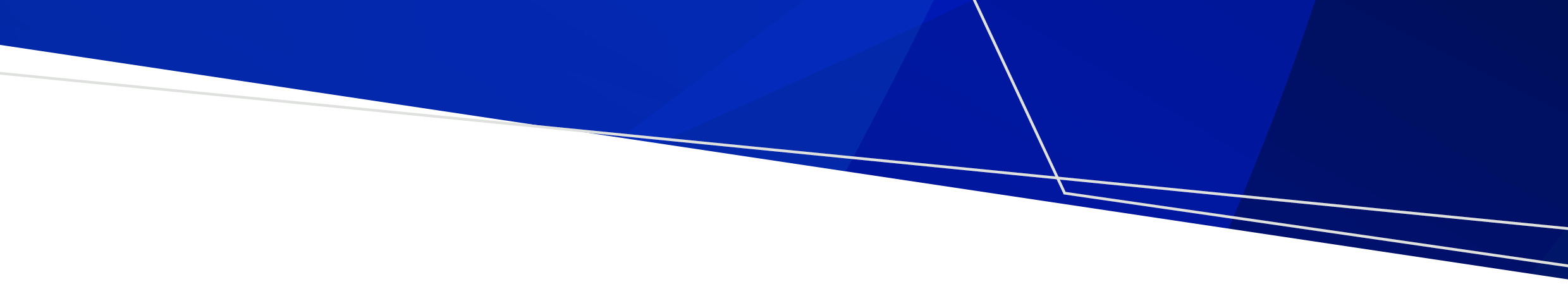 Purpose and ScopeTo provide guidance for the reporting of ambulatory mental health consumer activity in CMI/ODS for the Putting Families First (PFF) Initiative.In scope:Reporting guidance for ambulatory community mental health activity data of consumers in CMI/ODSOverviewPutting Families First (PFF) is new, whole of family service model that is being trialled. It provides an integrated service response for justice involved families who have multiple interactions across justice, health, and social services. As part of the PFF model, a lead family practitioner is to be a single point of contact for families through the PFF journey.  These family facing roles will sit within a broader interdisciplinary team and area-based resources. This team will be a source of coaching on their area of practice and will provide expert and experienced advice to the core team of lead family practitioners and community connectors. They will also engage in joint assessments and planning. Where necessary, they may also provide timely and direct support to families that may be experience mental health, family violence, alcohol and drugs, health, housing, and financial issues.Activity Data ReportingService partners are required to collect all existing data collection requirements for the service activity in which they are funded, including key performance indicator information. Individuals/families that are receiving support from Putting Families First must be able to be identified within this data to allow for separate reporting on this initiative.Outcome measures are not required at this stage.Service hours are not included in community service hours as this program is funded by the Department of Families, Fairness & Housing (DFFH).Subcentre / Program SetupThis subcentre and program is to be used for the Putting Families First (PFF) Initiative:SubcentreProgramPlease note:  New Program type and Target population.For More InformationFurther information about the correct use of CMI/ODS can be found on the Victorian Government’s website.  In particular, see the sections on; Registration of Clients, CMI/ODS Service Contacts and Subcentre/Program Maintenance. https://www.health.vic.gov.au/research-and-reporting/bulletins-and-program-management-circulars-pmcFor any queries relating to data reporting or program setup please email: MHDReporting@health.vic.gov.auMental Health Bulletin 79Putting Families First (PFF)Subcentre NameSubcentre TypeCampusProgram ClassOM SettingCaseloadOpen ReasonPutting Families First (PFF)Community[The CMI/ODS campus]CommunityNot requiredNot RequiredNew ServiceProgram DescriptionClassificationProgram TypeTarget PopulationAMHSFund SourceStart DateAMHS specificCommunityCPFF1 – Comm, Putting Families First InitiativeInfant, Child, Youth, Adult and FamiliesChoose from drop down list15026 – Child & Adolescent Assessment Treatment & LiaisonWhen program commenced at serviceTo receive this publication in an accessible format please email MHD Reporting <MHDReporting@health.vic.gov.au>Authorised and published by the Victorian Government, 1 Treasury Place, Melbourne.Available at Bulletins and Program Management Circulars (PMC) - https://www.health.vic.gov.au/research-and-reporting/bulletins-and-program-management-circulars-pmc>© State of Victoria, Department of Health and Human Services, September 2023